      								    Skalmierzyce, dnia ......................   
                                                       
WNIOSEK O DOSTOSOWANIE LICENCJI nr _______ na wykonywanie transportu drogowego w zakresie przewozu osób taksówką
do wymagań określonych w ustawie z dnia 6 września 2001 r. o transporcie drogowym zmienianej ustawą z dnia 16 maja 2019 r. o zmianie ustawy o transporcie drogowym oraz niektórych innych ustaw 
Do wniosku dołączam poniższe dokumenty*:     .  W chwili odbioru dostosowanej licencji i wypisu z licencji przedsiębiorca jest zobowiązany zwrócić dotychczasową licencję     .  Skalmierzyce, …………………………..………………………							                                        (data i  czytelny podpis)* - właściwe zaznaczyć
załącznik Nr 1OŚWIADCZENIE O SPEŁNIENIU WYMOGU DOBREJ REPUTACJI                 Ja niżej podpisany ________________________________________, zamieszkały                                   w _______________________________________________, numer NIP ______________________________ oświadczam, że nie zostałem skazany prawomocnym wyrokiem sądu za przestępstwa karne skarbowe lub przestępstwa umyślne: przeciwko bezpieczeństwu w komunikacji, mieniu, obrotowi gospodarczemu, wiarygodności dokumentów, środowisku lub warunkom pracy i płacy albo innym mającym związek 
z wykonywaniem zawodu, a ponadto nie wydano wobec mnie prawomocnego orzeczenia zakazującego wykonywania działalności gospodarczej w zakresie transportu drogowego. Oświadczam, że spełniam wymóg dobrej reputacji, o którym mowa w art. 5c ust. 1 pkt 1  ustawy z dnia 6 września 2001 r. o transporcie drogowym.JESTEM ŚWIADOMA/Y ODPOWIEDZIALNOŚCI KARNEJ ZA ZŁOŻENIE FAŁSZYWEGO OŚWIADCZENIA*.Skalmierzyce, …………………………..………………………							                                        (data i  czytelny podpis)* zgodnie z art. 8 ust. 6 Ustawy o transporcie drogowym oświadczenie składa się pod rygorem odpowiedzialności karnej za składanie fałszywych zeznań. Klauzula ta zastępuje pouczenie organu o odpowiedzialności karnej za składanie fałszywych zeznań art. 233 § 1 i § 6 kodeksu karnego: „Kto składając zeznanie mające służyć za dowód w postępowaniu sądowym lub innym postępowaniu prowadzonym na podstawie ustawy, zeznaje nieprawdę lub zataja prawdę, podlega karze pozbawienia wolności od 6 miesięcy do lat 8’’Załącznik nr 2WYKAZ POJAZDÓW ZGŁOSZONYCH DO LICENCJI NA WYKONYWANIE TRANSPORTU DROGOWEGO 
W ZAKRESIE PRZEWOZU OSÓB TAKSÓWKĄ Jednocześnie proszę o wydanie wypisu/wypisów z licencji w liczbie odpowiadającej liczbie pojazdów zgłoszonych do licencji, czyli _______.Skalmierzyce, …………………………………………..………………………  						                                                                                                     (data i  czytelny podpis)Załącznik Nr 3OŚWIADCZENIE                   Ja niżej podpisany ________________________________________, numer NIP ______________________________ na podstawie art. 5c ust. 1 pkt 5 Ustawy z dnia 6 września 2001 r. o transporcie drogowym (Dz. U. z 2022r., poz. 180 ze zm.) oświadczam, że pojazd zgłoszony do licencji spełnia wymagania techniczne określone przepisami prawa na co posiadam:Świadectwo legalizacji taksometruAplikację mobilną, o której mowa w art. 13b Ustawy z dnia 6 września 2001 r. o transporcie drogowymWażne badanie techniczneJESTEM ŚWIADOMA/Y ODPOWIEDZIALNOŚCI KARNEJ ZA ZŁOŻENIE FAŁSZYWEGO OŚWIADCZENIA*.Skalmierzyce, …………………………..………………………							                                        (data i  czytelny podpis)OŚWIADCZENIE                           Ja niżej podpisany ________________________________________, zamieszkały                                                                     w _______________________________________________, numer NIP ______________________________ oświadczam, że nie byłam/em prawomocnie skazany za przestępstwa przeciwko życiu i zdrowiu oraz przeciwko wolności seksualnej i obyczajności, a także za przestępstwa, o których mowa w art. 59 ustawy         z dnia 29 lipca 2005 r. o przeciwdziałaniu narkomanii, a ponadto nie orzeczono prawomocnie wobec mnie zakazu wykonywania zawodu kierowcy, a ponadto spełniam wymagania określone w art. 39a ust. 1 pkt 1-4 ustawy dnia z 6 września 2001r. o transporcie drogowym.Posiadam odpowiednie uprawnienie do kierowania pojazdamiNie mam przeciwskazań zdrowotnych i psychologicznych do wykonywania pracy na stanowisku kierowcy.JESTEM ŚWIADOMA/Y ODPOWIEDZIALNOŚCI KARNEJ ZA ZŁOŻENIE FAŁSZYWEGO OŚWIADCZENIA*.Skalmierzyce, …………………………..………………………							                                        (data i  czytelny podpis)* art. 233 § 1 i § 6 Kodeksu Karnego: „Kto składając zeznanie mające służyć za dowód w postępowaniu sądowym lub innym postępowaniu prowadzonym na podstawie ustawy, zeznaje nieprawdę lub zataja prawdę, podlega karze pozbawienia wolności od 6 miesięcy do lat 8’’ZaznaczyćZałącznik  Nr 4W dniu złożenia wniosku o dostosowanie licencji na wykonywanie 
krajowego transportu drogowego w zakresie przewozu osób taksówką, należy przedłożyć do wglądu: ważne prawo jazdy kategorii B nr _________________, ważne do ________ , dowód rejestracyjny pojazdu (zgłoszonego w wykazie pojazdów) wraz z adnotacją TAXI,Numer dowodu rejestracyjnego _______________ data wydania _____________Numer rejestracyjny pojazdu ________________                                                                                              (np. POS …..) ważne świadectwo legalizacji taksometru (o ile taksometr występuje), ważne do ________ , taksometr  numer fabryczny __________________ aktualne orzeczenie lekarskie o braku przeciwwskazań zdrowotnych do wykonywania pracy na stanowisku kierowcy, ważne do ________ , aktualne orzeczenie psychologiczne o braku przeciwwskazań psychologicznych do wykonywania pracy na stanowisku kierowcy, ważne do ________ ,PouczenieWniosek należy złożyć z kompletem załączników, odpowiednio wcześniej przed planowanym rozpoczęciem przewozów. Załatwienie sprawy powinno nastąpić nie później niż      w ciągu miesiąca, a sprawy szczególnie skomplikowanej nie później niż w ciągu 2 miesięcy.Podstawa prawna: art. 35 § 3 ustawy z dnia 14 czerwca 1960r. Kodeks postępowania administracyjnego.Wniosek złożony bez wymaganych załączników i nieuzupełniony w terminie 7 dni od wezwania, zostanie pozostawiony bez rozpoznania.Podstawa prawna: art. 64 § 2 ustawy z dnia 14 czerwca 1960r. Kodeks postępowania administracyjnego.Niniejsza sprawa nie może być załatwiona milcząco.Podstawa prawna: art. 122a § 1 ustawy z dnia 14 czerwca 1960r. Kodeks postępowania administracyjnego.Licencję odbiera się osobiście lub przez pełnomocnika  po przedstawieniu dowodu osobistego.Licencja na wykonywanie krajowego transportu drogowego w zakresie przewozu osób taksówką udzielana jest na określony pojazd 
i obszar gminy na czas określony nie krótszy niż 2 lata i nie dłuższy niż 50 lat.Za udzielenie licencji na wykonywanie krajowego transportu drogowego w zakresie przewozu osób taksówką pobiera się opłatę:- za licencję ważną do 15 lat - 200 zł;- za licencję ważną powyżej 15 do 30 lat - 250 zł;- za licencję ważną powyżej 30 do 50 lat - 300 zł. 	
Podstawa prawna Rozporządzenie Ministra Transportu, Budownictwa i Gospodarki Morskiej z dnia 6 sierpnia 2013 r. w sprawie wysokości opłat za czynności administracyjne związane z wykonywaniem przewozu drogowego oraz za egzaminowanie i wydanie certyfikatu kompetencji zawodowych (t.j. Dz. U. z 2021 r. poz. 1220).Zgodnie z art. 14 ustawy z dnia 6 września 2001 r. o transporcie drogowym, przewoźnik drogowy jest obowiązany zgłaszać na piśmie lub w postaci dokumentu elektronicznego organowi, który udzielił licencji, wszelkie zmiany danych, o których mowa w art. 8 - nie później niż w terminie 28 dni od dnia ich powstania. Jeżeli powyższe zmiany obejmują dane zawarte w licencji, przedsiębiorca jest obowiązany wystąpić z wnioskiem o zmianę jej treści.Przewoźnik drogowy może zawiesić, w całości albo w części wykonywanie transportu drogowego na okres nie dłuższy niż 12 miesięcy. Przewoźnik drogowy zawieszający działalność gospodarczą jest obowiązany w terminie 14 dni od dnia, w którym rozpoczęty został okres zawieszenia zawiadomić organ, który udzielił licencji o zawieszeniu wykonywania transportu drogowego oraz zwrócić do organy, który udzielił licencji wypisy z licencji.Podstawa prawna: art.14a Ustawy z dnia 6 września 2001 o transporcie drogowym.Do wniosku należy dołączyć zaświadczenie o niekaralności opatrzone datą nie wcześniejszą niż miesiąc przed złożeniem wniosku, potwierdzające, że odpowiednio przedsiębiorca osobiście wykonujący przewozy, zatrudnieni przez niego kierowcy oraz osoby niezatrudnione przez przedsiębiorcę, lecz wykonujące osobiście przewóz na jego rzecz, spełniają warunki, o których mowa w art. 5c ust. 1 pkt 4 lub w art. 6 ust. 1 pkt 2 ustawy o transporcie drogowym. Organ udzielający licencji, o której mowa w art. 5b ust. 1, wydaje wypis lub wypisy z tej licencji w liczbie nie większej niż liczba pojazdów samochodowych określonych we wniosku o udzielenie licencji.Art.  15.  Cofnięcie licencji1. Licencję, o której mowa w art. 5b ust. 1 i 2, cofa się:1) w przypadku gdy:a) wydano prawomocne orzeczenie zakazujące przedsiębiorcy wykonywania działalności gospodarczej objętej licencją,b) przedsiębiorca nie podjął działalności objętej licencją w ciągu 6 miesięcy od dnia jej wydania, pomimo wezwania organu licencyjnego do jej podjęcia;2) jeżeli jej posiadacz:a) nie spełnia wymagań uprawniających do wykonywania działalności w zakresie transportu drogowego,b) rażąco naruszył warunki określone w licencji lub inne warunki wykonywania działalności objętej licencją określone przepisami prawa,c) odstąpił licencję lub wypis z licencji osobie trzeciej,d) zaprzestał wykonywania działalności gospodarczej objętej licencją, a w szczególności nie wykonuje, na skutek okoliczności zależnych od niego, transportu drogowego co najmniej przez 6 miesięcy,e) rażąco narusza przepisy dotyczące czasu pracy kierowców lub kwalifikacji kierowców;3) (uchylony);4) (uchylony).5) jeżeli posiadacz licencji na wykonywanie transportu drogowego w zakresie pośrednictwa przy przewozie osób wykonuje czynności takiego pośrednictwa na rzecz podmiotu nieposiadającego odpowiedniej licencji, o której mowa w art. 5b ust. 1.2. Cofnięcie licencji w przypadkach określonych w ust. 1 pkt 2 lit. a, b, d oraz lit. e poprzedza się pisemnym ostrzeżeniem przedsiębiorcy, że w przypadku ponownego stwierdzenia naruszenia tych przepisów wszczyna się postępowanie w sprawie cofnięcia licencji. Przepisu nie stosuje się, gdy posiadacz licencji przestał spełniać wymagania, o których mowa w art. 5c ust. 1 pkt 1 lit. a.2a. Przepisu ust. 1 pkt 2 lit. d nie stosuje się, jeżeli przewoźnik zawiadomił organ, który udzielił licencji, o zawieszeniu wykonywania transportu drogowego, w trybie i na zasadach określonych w art. 14a.3. Licencja, o której mowa w art. 5b ust. 1 i 2, może być cofnięta, jeżeli jej posiadacz:1) nie przedstawił, w wyznaczonym terminie, informacji i dokumentów, o których mowa w art. 8 ust. 2 i 3, art. 14 ust. 2 i art. 83;2) rażąco lub wielokrotnie narusza przepisy w zakresie dopuszczalnej masy, nacisków osi lub wymiaru pojazdu;3) zalega w regulowaniu, stwierdzonych decyzją ostateczną lub prawomocnym orzeczeniem, zobowiązań:a) celnych, podatkowych lub innych zobowiązań na rzecz Skarbu Państwa z tytułu prowadzonej działalności gospodarczej w zakresie transportu drogowego,b) wobec kontrahenta;4) samowolnie:a) zmienia wskazania urządzeń pomiarowo-kontrolnych lub tachografów zainstalowanych w pojeździe, z wyłączeniem licencji na wykonywanie krajowego transportu drogowego w zakresie przewozów osób taksówką,b) zmienia lub usuwa dane zapisane w tachografie cyfrowym lub na karcie kierowcy i karcie przedsiębiorstwa.4. Przedsiębiorca jest obowiązany zwrócić dokumenty, o których mowa w art. 11, organowi, który udzielił licencji, niezwłocznie, nie później jednak niż w terminie 14 dni od dnia, w którym decyzja o cofnięciu licencji stała się ostateczna.5. W przypadku cofnięcia licencji nie może być ona ponownie udzielona wcześniej niż po upływie 3 lat od dnia, w którym decyzja o cofnięciu licencji stała się ostateczna.Przy składaniu wniosku należy przedłożyć do wglądu:- prawo jazdy,- dowód rejestracyjny wraz z adnotacją TAXI,- ważne świadectwo legalizacji taksometru (o ile taksometr występuje),- aktualne orzeczenie lekarskie o braku przeciwwskazań zdrowotnych do wykonywania pracy na stanowisku kierowcy,- aktualne orzeczenie psychologiczne o braku przeciwwskazań psychologicznych do wykonywania pracy na stanowisku kierowcy.Klauzula informacyjnaZgodnie z art. 13 ust. 1 i 2 RODO informujemy, że: 1. Administratorem Pani/Pana danych osobowych jest: Burmistrz Gminy i Miasta Nowe Skalmierzyce z siedzibą w Skalmierzycach, przy ul. Ostrowskiej 8, 63-460 Nowe Skalmierzyce. 2. Administrator wyznaczył Inspektora Ochrony Danych Osobowych, z którym można kontaktować się poprzez e-mail: d.tomczak.iod@noweskalmierzyce.pl. 3. Pani/Pana dane osobowe będą przetwarzane na podstawie 6 ust. 1 lit. c i e RODO w celu przeprowadzenia procedury związanej z wnioskiem o dostosowanie licencji na podstawie ustawy z dnia 06.09.2001r. roku o transporcie drogowym,  w trybie przewidzianym przez przepisy ustawy z dnia 14 czerwca 1960 r. Kodeks Postępowania Administracyjnego 4. Szczegółowe informacje dotyczące przetwarzania danych znajdują się w siedzibie Urzędu,  pokój nr 8.Skalmierzyce, dnia,…………………………………………………….
Dane wnioskodawcy / oznaczenie przedsiębiorcy  
Dane wnioskodawcy / oznaczenie przedsiębiorcy  
Dane wnioskodawcy / oznaczenie przedsiębiorcy  
Dane wnioskodawcy / oznaczenie przedsiębiorcy  
Dane wnioskodawcy / oznaczenie przedsiębiorcy  
Dane wnioskodawcy / oznaczenie przedsiębiorcy  
Dane wnioskodawcy / oznaczenie przedsiębiorcy  
Dane wnioskodawcy / oznaczenie przedsiębiorcy  
Dane wnioskodawcy / oznaczenie przedsiębiorcy  
Dane wnioskodawcy / oznaczenie przedsiębiorcy  
Dane wnioskodawcy / oznaczenie przedsiębiorcy  
Dane wnioskodawcy / oznaczenie przedsiębiorcy  
Dane wnioskodawcy / oznaczenie przedsiębiorcy  
Dane wnioskodawcy / oznaczenie przedsiębiorcy  
Dane wnioskodawcy / oznaczenie przedsiębiorcy  
Dane wnioskodawcy / oznaczenie przedsiębiorcy  
Dane wnioskodawcy / oznaczenie przedsiębiorcy  
Dane wnioskodawcy / oznaczenie przedsiębiorcy  
Dane wnioskodawcy / oznaczenie przedsiębiorcy  
Dane wnioskodawcy / oznaczenie przedsiębiorcy  
Dane wnioskodawcy / oznaczenie przedsiębiorcy  
Dane wnioskodawcy / oznaczenie przedsiębiorcy  
Dane wnioskodawcy / oznaczenie przedsiębiorcy  
Dane wnioskodawcy / oznaczenie przedsiębiorcy  
Dane wnioskodawcy / oznaczenie przedsiębiorcy  
Dane wnioskodawcy / oznaczenie przedsiębiorcy  
Dane wnioskodawcy / oznaczenie przedsiębiorcy  
Dane wnioskodawcy / oznaczenie przedsiębiorcy  
Dane wnioskodawcy / oznaczenie przedsiębiorcy                    Imię i nazwisko przedsiębiorcy 
                   / nazwa firmyInformacja o wpisie wnioskodawcy do rejestru przedsiębiorców (zaznacz właściwy rejestr)Informacja o wpisie wnioskodawcy do rejestru przedsiębiorców (zaznacz właściwy rejestr)Informacja o wpisie wnioskodawcy do rejestru przedsiębiorców (zaznacz właściwy rejestr)Informacja o wpisie wnioskodawcy do rejestru przedsiębiorców (zaznacz właściwy rejestr)Informacja o wpisie wnioskodawcy do rejestru przedsiębiorców (zaznacz właściwy rejestr)Informacja o wpisie wnioskodawcy do rejestru przedsiębiorców (zaznacz właściwy rejestr)Informacja o wpisie wnioskodawcy do rejestru przedsiębiorców (zaznacz właściwy rejestr)Informacja o wpisie wnioskodawcy do rejestru przedsiębiorców (zaznacz właściwy rejestr)Informacja o wpisie wnioskodawcy do rejestru przedsiębiorców (zaznacz właściwy rejestr)Informacja o wpisie wnioskodawcy do rejestru przedsiębiorców (zaznacz właściwy rejestr)Informacja o wpisie wnioskodawcy do rejestru przedsiębiorców (zaznacz właściwy rejestr)Informacja o wpisie wnioskodawcy do rejestru przedsiębiorców (zaznacz właściwy rejestr)Informacja o wpisie wnioskodawcy do rejestru przedsiębiorców (zaznacz właściwy rejestr)Informacja o wpisie wnioskodawcy do rejestru przedsiębiorców (zaznacz właściwy rejestr)Informacja o wpisie wnioskodawcy do rejestru przedsiębiorców (zaznacz właściwy rejestr)Informacja o wpisie wnioskodawcy do rejestru przedsiębiorców (zaznacz właściwy rejestr)Informacja o wpisie wnioskodawcy do rejestru przedsiębiorców (zaznacz właściwy rejestr)Informacja o wpisie wnioskodawcy do rejestru przedsiębiorców (zaznacz właściwy rejestr)Informacja o wpisie wnioskodawcy do rejestru przedsiębiorców (zaznacz właściwy rejestr)Informacja o wpisie wnioskodawcy do rejestru przedsiębiorców (zaznacz właściwy rejestr)Informacja o wpisie wnioskodawcy do rejestru przedsiębiorców (zaznacz właściwy rejestr)Informacja o wpisie wnioskodawcy do rejestru przedsiębiorców (zaznacz właściwy rejestr)Informacja o wpisie wnioskodawcy do rejestru przedsiębiorców (zaznacz właściwy rejestr)Informacja o wpisie wnioskodawcy do rejestru przedsiębiorców (zaznacz właściwy rejestr)Informacja o wpisie wnioskodawcy do rejestru przedsiębiorców (zaznacz właściwy rejestr)Informacja o wpisie wnioskodawcy do rejestru przedsiębiorców (zaznacz właściwy rejestr)Informacja o wpisie wnioskodawcy do rejestru przedsiębiorców (zaznacz właściwy rejestr)Informacja o wpisie wnioskodawcy do rejestru przedsiębiorców (zaznacz właściwy rejestr)Informacja o wpisie wnioskodawcy do rejestru przedsiębiorców (zaznacz właściwy rejestr)Centralna Ewidencja i Informacja   
o Działalności GospodarczejCentralna Ewidencja i Informacja   
o Działalności GospodarczejCentralna Ewidencja i Informacja   
o Działalności GospodarczejCentralna Ewidencja i Informacja   
o Działalności GospodarczejCentralna Ewidencja i Informacja   
o Działalności GospodarczejCentralna Ewidencja i Informacja   
o Działalności GospodarczejCentralna Ewidencja i Informacja   
o Działalności GospodarczejCentralna Ewidencja i Informacja   
o Działalności GospodarczejCentralna Ewidencja i Informacja   
o Działalności GospodarczejCentralna Ewidencja i Informacja   
o Działalności GospodarczejCentralna Ewidencja i Informacja   
o Działalności GospodarczejCentralna Ewidencja i Informacja   
o Działalności Gospodarczej
Krajowy Rejestr Sądowy
Krajowy Rejestr Sądowy
Krajowy Rejestr Sądowy
Krajowy Rejestr Sądowy
Krajowy Rejestr Sądowy
Krajowy Rejestr Sądowy
Krajowy Rejestr Sądowy
Krajowy Rejestr Sądowy
Krajowy Rejestr Sądowy
Krajowy Rejestr Sądowy
Krajowy Rejestr Sądowy
Krajowy Rejestr Sądowy
Krajowy Rejestr Sądowy
Krajowy Rejestr SądowyNumer NIPNumer w KRSAdres siedziby lub miejsca zamieszkania wnioskodawcyAdres siedziby lub miejsca zamieszkania wnioskodawcyAdres siedziby lub miejsca zamieszkania wnioskodawcyAdres siedziby lub miejsca zamieszkania wnioskodawcyAdres siedziby lub miejsca zamieszkania wnioskodawcyAdres siedziby lub miejsca zamieszkania wnioskodawcyAdres siedziby lub miejsca zamieszkania wnioskodawcyAdres siedziby lub miejsca zamieszkania wnioskodawcyAdres siedziby lub miejsca zamieszkania wnioskodawcyAdres siedziby lub miejsca zamieszkania wnioskodawcyAdres siedziby lub miejsca zamieszkania wnioskodawcyAdres siedziby lub miejsca zamieszkania wnioskodawcyAdres siedziby lub miejsca zamieszkania wnioskodawcyAdres siedziby lub miejsca zamieszkania wnioskodawcyAdres siedziby lub miejsca zamieszkania wnioskodawcyAdres siedziby lub miejsca zamieszkania wnioskodawcyAdres siedziby lub miejsca zamieszkania wnioskodawcyAdres siedziby lub miejsca zamieszkania wnioskodawcyAdres siedziby lub miejsca zamieszkania wnioskodawcyAdres siedziby lub miejsca zamieszkania wnioskodawcyAdres siedziby lub miejsca zamieszkania wnioskodawcyAdres siedziby lub miejsca zamieszkania wnioskodawcyAdres siedziby lub miejsca zamieszkania wnioskodawcyAdres siedziby lub miejsca zamieszkania wnioskodawcyAdres siedziby lub miejsca zamieszkania wnioskodawcyAdres siedziby lub miejsca zamieszkania wnioskodawcyAdres siedziby lub miejsca zamieszkania wnioskodawcyAdres siedziby lub miejsca zamieszkania wnioskodawcyAdres siedziby lub miejsca zamieszkania wnioskodawcyMiejscowośćUlicaNr domuNr lokaluNr lokaluNr lokaluKod pocztowyKod pocztowyKod pocztowyKod pocztowyKod pocztowyKod pocztowyKod pocztowyKod pocztowyKod pocztowy--zaświadczenie o niekaralności / zaświadczenia o niekaralności* - oryginał opatrzone datą nie wcześniejszą niż miesiąc przed złożeniem wniosku (objaśnienie - patrz pouczenie punkt 9)oświadczenie o spełnieniu wymogu dobrej reputacji – załącznik Nr 1wykaz pojazdów zgłoszonych do licencji na wykonywanie transportu drogowego w zakresie przewozu osób taksówką  - załącznik Nr 2oświadczenia – załącznik Nr 3potwierdzenie uiszczenia opłaty za zmianę licencji i wydanie wypisu z licencji w wysokości:_____________ zł,   dokumenty wskazane w załączniku nr 4 do tego wniosku (DO WGLĄDU ORYGINAŁY PRZEDŁOŻONE W KOPIACH)MarkaTypRodzaj / przeznaczenieNumer VINNr rejestracyjnyRodzaj tytułu prawnego do dysponowania pojazdemPojazd nr 1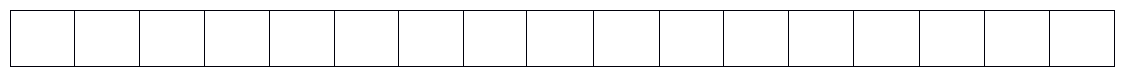 Pojazd nr 2Pojazd nr 3Tabela opłat Okres ważności licencji w latachOkres ważności licencji w latachOkres ważności licencji w latachTabela opłat od 2 do 15powyżej 15 do 30powyżej 30 do 50Za zmianę licencji pobiera się opłatę w wysokości 10% opłaty, stanowiącej podstawę do obliczenia opłaty jak za udzielenie zezwolenia lub licencji.20 zł25 zł30 złZa wydanie wypisu z licencji na wykonywanie krajowego transportu drogowego w zakresie przewozu osób taksówką na każdy pojazd samochodowy zgłoszony we wniosku o udzielenie zezwolenia lub licencji pobiera się opłatę w wysokości 1% opłaty, o której mowa w § 2 ust. 1 pkt 1 lub 2, ust. 2 i § 3, stanowiącej podstawę do obliczenia opłaty jak za udzielenie zezwolenia lub licencji.2 zł2,5 zł3 złSuma (dla jednego pojazdu zgłoszonego we wniosku o wydanie licencji)22 zł27,5 zł33 zł